社團法人南投縣民宿觀光協會　開會通知單受文者：本會全體會員 發文日期：中華民國105年3月29日發文字號：投民觀字第105018號速別：密等及解密條件或保密期限：附件：如備註開會事由：第五屆第一次會員大會暨本屆理、監事改選開會時間：105年4月13日（星期三）上午9時30分開會地點：國立暨南國際大學管理學院 R268史密斯廳(埔里鎮大學路1號)主持人：彭理事長成裕聯絡人及電話：粘執行秘書淑閔0988-696924討論事項：1.修訂本會組織章程第十四、十六、十八條(增加理監事名額)2.審查本會 104 收支報告案。3.審議本會 105 收支預算案。4.審議 105 年度工作計畫。5.其他討論事項出席者：本會全體會員列席者：南投縣政府觀光處、南投縣政府社會處、會務顧問、會務幹部、秘書處人員副本：本會秘書處備註：1.本次會員大會將進行理監事改選，下午合併辦理地產基金說明會，活動議程請見附件檔案，敬請會員踴躍出席大會。(因故無法出席時，請回傳委託書至秘書處)2.本年度會費於報到時收取，一般民宿會員繳納2,000元常年會費、特色民宿會員繳納3,000元常年會費，敬請攜帶現金。各位親愛的會員先生女士惠鑒：本會自民國92年初創立迄今已邁入第13年，感謝全體會員的支持，會務乃能不斷地成長與發展。經過歷年來的努力，本會對扶植南投民宿發展與提昇南投民宿品牌之貢獻已廣受肯定。本會訂於民國105年4月13日(星期三)上午9時30分，假國立暨南國際大學管理學院R268史密斯廳(南投縣埔里鎮大學路1號)舉行第五屆第一次會員大會，屆時將改選新的理監事及討論重要會務。茲值第五屆第一次會員大會召開在即，為推薦下屆(第五屆)理、監事人選，敬請會員自我推薦或推薦他人踴躍登記。會後誠摯邀請各位參加餐會，共同聯誼，下午接續辦理地產基金「南投縣友善民宿聚落暨觀光產業創新加值發展計畫」說明會，本計畫為經濟部輔導之三年期大型計畫，此計畫係以民宿產業為發展中心，串聯其他相關產業共同發展，以協助本縣全力發展地方特色產業、促進經濟繁榮，並增加就業機會。本會獲選承包廠商於4月份起開辦相關計畫。敬請各位會員撥冗出席，共襄盛舉。謹隨函附上大會議程、回函（委託書）、提案單、第五屆理、監事參選登記表等，敬請撥冗填具惠復，俾供秘書處前置作業，謝謝。南投縣民宿觀光協會秘書處　敬啟105.3.28注意事項：　　為使此次大會順利進行，敬請就下列事項惠予合作：一、報到時間自上午9時起，敬請配合。二、如因故不克出席，敬請填寫委託書，委託可出席之會員代為報到出席投票，每一會員限接受一人之委託。如無適當之委託人選，亦可將委託書回傳至本會(請於105年4月10日前回傳)，由本會轉請出席會員代為投票。　三、為使選務順利運作，得以行使選舉與被選舉權，尚未繳交104年度常年會費者請儘速匯款繳交。常年會費為新台幣壹仟元整。第五屆第一次會員大會 議程◆時間：民國105年4月13日（星期三）◆地點：國立暨南國際大學管理學院R268史密斯廳(埔里鎮大學路1號)◆議程：第五屆第一次會員大會 報名回函時   間活  動  內  容09:00 –09:30報到與領取資料09:30 - 10:301.開幕式 (主席與來賓致詞)2.提案討論 (預決算及工作計畫審查)3.臨時動議10:30 - 10:50茶敘與交流10:50 - 11:10理、監事選舉11:10 - 11:30會務工作報告11:30 - 11:50第五屆第一屆理事會議、第五屆第一次監事會議11:50 - 12:00會員來賓合影12:00 - 13:30餐敘與聯誼13:30 - 15:00地產基金「南投縣友善民宿聚落暨觀光產業創新加值發展計畫」說明會民宿名稱： 民宿名稱： E-mail：1.姓名：手機：1.中餐需求：無   葷食   蛋奶素   純素中餐需求：無   葷食   蛋奶素   純素2.姓名：手機：2.中餐需求：無   葷食   蛋奶素   純素中餐需求：無   葷食   蛋奶素   純素附  註附  註附  註1、活動備有午餐、茶點、大會手冊，每單位限2位參加，敬請填寫以上資料。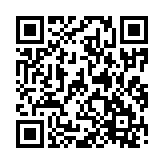 2、請於105年4月10日（星期日）下午5時前回覆，將回函傳真至：049-2910934，或掃描QR code線上回覆：3、如因故不克出席，敬請填寫下頁委託書(附件一)，委託可出席之會員代為報到出席投票，或將委託書回傳至本會，由本會轉請出席會員代為投票。1、活動備有午餐、茶點、大會手冊，每單位限2位參加，敬請填寫以上資料。2、請於105年4月10日（星期日）下午5時前回覆，將回函傳真至：049-2910934，或掃描QR code線上回覆：3、如因故不克出席，敬請填寫下頁委託書(附件一)，委託可出席之會員代為報到出席投票，或將委託書回傳至本會，由本會轉請出席會員代為投票。1、活動備有午餐、茶點、大會手冊，每單位限2位參加，敬請填寫以上資料。2、請於105年4月10日（星期日）下午5時前回覆，將回函傳真至：049-2910934，或掃描QR code線上回覆：3、如因故不克出席，敬請填寫下頁委託書(附件一)，委託可出席之會員代為報到出席投票，或將委託書回傳至本會，由本會轉請出席會員代為投票。附件一備註：如因故不克出席，敬請填寫委託書，委託可出席之會員代為報到出席投票，每一會員限接受一人之委託。如無適當之委託人選，亦可將委託書回傳至本會(請於105年4月10日前回傳至：049-2910934)，由本會轉請出席會員代為投票。附件二備註：若會員欲在會員大會中提案，請於105年4月10日前回傳至：049-29109341，以列入會員大會討論事項。附件三第五屆理、監事參選登記表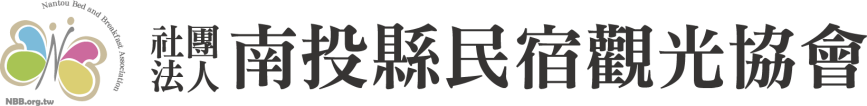 